Әлки муниципаль районы Иске Әнҗерә гомуми төп белем мәктәбеБашлангыч сыйныфлардаБөек Җиңүнең 70 еллыгына  багышланган “Тамчы шоу”интеллектуаль уен кичәсе.Башлангыч сыйныф укытучысы:Мингазова Гөлназ Маратовна(2015-ел)     Кереш өлеше.     Хәерле көн, кадерле укучылар, укытучылар, килгән кунаклар! Без бүген сезнең белән “Тамчы шоу” интеллектуаль уенына җыелдык. Әлеге уенда Иске Әнҗерә мәктәбенең башлангыч сыйныф укучылары көч сынашачак. Безнең бәйгебез Бөек Җиңүнең 70 еллыгына багышлана.  Ә хәзер сүзне командаларга бирәбез.1-команда “Кояш”, 2-команда “Катюша”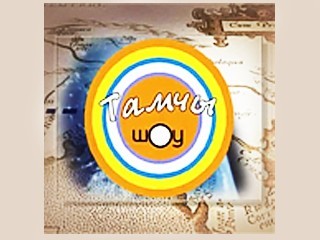   1тур.  Танышу.Һәр бала үзе белән таныштыра.Шамил:Таныдыгызмы, дусларым?Минем исемем Шамил.Мәктәптә алдынгылыкны Беркемгә дә бирмим мин.Илүзә:Мин Илүзә бик тырыш кызБарысына да өлгерәм.Җырлыйм,  биим, дәресемне дәБик оста сөйләп бирәм.Арина:Минем исемем-АринаРусча дөрес, матур сөйлимЯратам исәпләргә.Матур-матур сүзләр өстәпӘкиятләр сөйләргә.Сөмбел:Җырларга да яратам мин, Биергә дә яратам.Сөмбел исемле кызчык минҖиргә шатлык таратам.Айрат:Гаиләдә без җиде кеше. Кечкенәсе мин булам.Карлар көрим, утын ярамУкуда да булдырам.Барыгыз да таныдымы?Әйе, мин Айрат булам.Вилдан:Вилдан Губайдуллин буламҺәммәгез дә беләсез.Укуда да алдынгы минКайчан шаян һәм әрсез.Дилә:Әти-әниемнең яратканТөпчек кызы мин-дилә.Хезмәттә дә бик тырыш мин.Кулымнан бар да килә.Зилә:3-сыйныфта укыйм минИсемем була Зилә.Шундый матур исем кушканКадерле әнием Тәнзилә.Айзат:Исәнмесез, дусларым!Минем исемем-Айзат.Сезнең белән очрашуга Чын күңелемнән мин шат.Азалия:Чәчәк исеме кушкан миңаКадерле әнием Лилия.Таныдыгызмы, дусларым?Әйе, мин-Азалия.Вәсил:Ә мин -Вәсил ГубайдуллинБеләсез бит, дусларым.Сезнең белән тамчы-шоуда Катнашырга хыялым.Гөлия:Гөлия дип кушкан миңаСөекле әнием Рузия.Һәркөн мәктәпкә киткәндә:“Тырышып укырмын,”-диям.    Шулай итеп, кадерле дуслар, без һәр бала белән якыннан таныштык. Инде командалар белән танышыйк.“Кояшкай” командасы үзенең девизы һәм җыры белән таныштыра.Девиз: “Все за одного, один за всех,             Тогда в классе будет успех!”“Солнечный круг” җырын җырлыйлар.“Катюша” командасы үзенең җыры һәм девизы белән таныштыра.Девиз: “Мы дети 21 века             Всегда и везде добъемся успеха»«Катюша» җырын җырлыйлар.2-тур. Соруларга җавап бирү. (Сорауларга җавапны ике команда да чиста биткә язалар һәм берәм-берәм язганнарын укыйлар.)1-сорау. Бөек Ватан сугышы кайчан башланган?2-сорау. Кайсы ил гаскәрләре безнең илебезгә һөҗүм итә?3-сорау. Безнең авылдан Бөек Ватан сугышына ничә кеше китә? Аларның ничәсе әйләнеп кайта? (156 кеше китә, 88 әйләнеп кайта, 68 үлеп кала)4-сорау. Безнең районнан ничә кешегә Советлар Союзы Герое исеме бирелә? Кайсыларын хәтерлисез, шуларның исем-фамилияләрен атагыз. (6 кеше: 1. Афанасьев Кузьма Кириллович- Иске Тумба авылыннан;2. Исхаков Зиннәтулла Гиниятуллович, Ургагар авылыннан;3. Крайнов Степан Матвеевич. Базарлы Маттактан;4. Чулков Алексей Петрович, Юхмачи авылыннан;5. Шагвалеев Галимзян Ш., Төгәлбәй авылыннан.6. Лукоянов Александр Вассильевич, Садиково авылыннан)5-сорау. Экранга игътибар итегез. Анда кемнәрнең портретлары сурәтләнгән?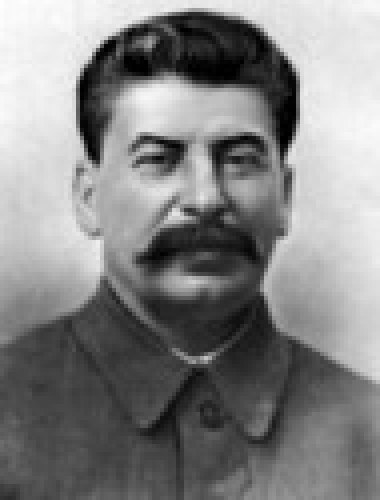 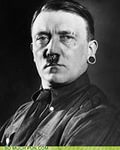 6-сорау. Әлеге шагыйрьләрнең кайсысы Бөек Ватан сугышында катнашкан?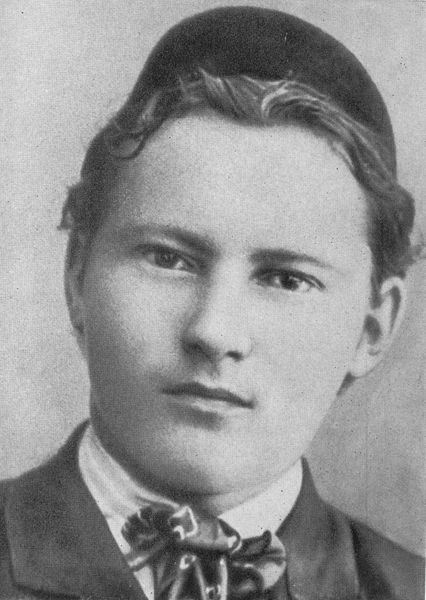 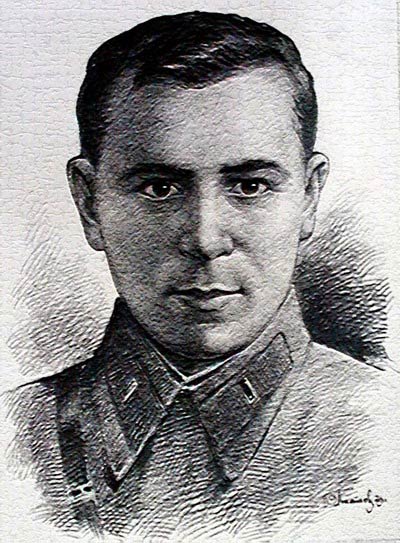 3-тур.      Әлеге сүзнең хәрефләре буталган. Сез баштан шушы сүзне уйлап табарга тиеш, ә аннан соң шул сүздән яңа сүзләр төзеп язарга кирәк була.(шабтавчык – башваткыч)4-тур.      Капитаннар бәйгесе.1-командага сораулар. “Әйе”, яисә “Юк” дип кенә җавап бирергә.Син әзерме? Киттек.Бөек Ватан сугышы 1941 елның 22 июнендә башланган.Бер елда 13 ай.Татар телендә 6 килеш бар.Көздән соң кыш килә.Кошларны аквариумда асрыйлар.Германиянең башкаласы – Берлин.Җиңү Байрагын Рейхстагка кадыйлар.Май аеннан соң август килә.Тавыкта ике аяк. Җиңү сүзе ике иҗектән тора.           2-командага сораулар.Бөек Җиңү бәйрәмен һәр елның 9-маенда бәйрәм итәбез.Бер атнада 6 көн.Ватан сүзе ике иҗектән тора.Кыштан соң җәй була.Россиянең башкаласы-Мәскәү.Сугыштан кайткан бабайларга ветераннар дибез.Карлыган ул куак.Июнь ае беткәч август башлана.Чәчне тарак белән тарыйлар. Без Татарстанда яшибез.Жюри нәтиҗәләр чыгарган арада музыкаль тәнәфес ясап алабыз.“Тынычлык” җыры.Бию.